Science 9 Final ReviewModified True/FalseIndicate whether the statement is true or false. If false, change the identified word or phrase to make the statement true.	1.	In a parallel circuit, current goes through all of the devices in the circuit. False – SERIES	2.	A voltmeter is used to measure the amount of resistance measured across a resistor. False – OHMMETER 	3.	The following image is the symbol for a battery. FALSE - RESISTOR 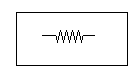 	4.	The following image is the symbol for a series battery of three cells. TRUE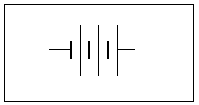 	5.	The following image is the symbol for a cell. FALSE - OPEN CIRCUIT  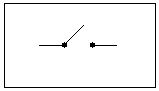 	6.	The following image is the symbol for a switch. FALSE – LAMP/BULB  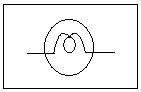 Multiple ChoiceIdentify the choice that best completes the statement or answers the question.	7.	When a charged acetate strip and a positively charged vinyl strip are brought together, they will OMIT 	8.	A plastic ball hanging by a string is attracted to a positively charged plastic rod. What can you conclude about the ball?	9.	When an uncharged object loses electrons, it becomes	10.	Which of the following are among the laws of static electricity?	11.	Materials that allow charges to flow through them are called	12.	A neutral object has electrons added to it. This object is now	13.	Which of the following is an insulator?	14.	Plastic wrap becomes negatively charged when rubbed on fur. Which of the following is true?	15.	A series circuit has three 5  resistors. What is the total resistance of the circuit?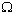 The following diagram illustrates a circuit consisting of a battery, a switch, and a lamp.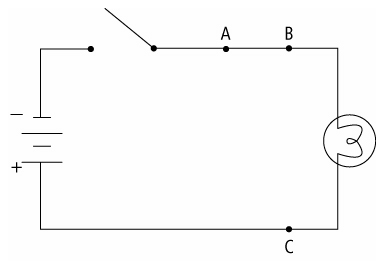 	16.	In the circuit illustrated above, what will happen to the lamp if a resistor is added to the circuit at point A?	17.	You add a second identical lamp to the circuit illustrated above by connecting it from point B to point C. Which of the following is true?	18.	The following circuit has three identical lamps connected in parallel.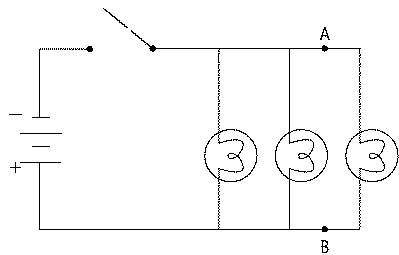 When an electric current is passed through the circuit,	19.	If a family receives an electric bill of $122.00 for a month, and the power company charges 10 cents per kW•h, how much energy did the family use?	20.	A home theatre requires 10 A to operate. What is the power of the theatre when it is connected to a 120 V household circuit?	21.	If a dishwasher uses 2 160 000 J of energy in 30 min, what is the power consumption of this appliance?		22.	If a dishwasher consumes 2400 W of power in 60 min, how much energy has been used by this appliance?		23.	On a home’s electricity meter, what is measured in kilowatt-hours? 	24.	Which of the following is used to measure electric potential difference?	25.	Which of the following is the most common material used in the wires of circuits?	26.	Which of the following is a series battery of two cells? A	27.	What is the purpose of a parallel battery of several cells?	28.	What is current?	29.	Which of the following shows resistors in series?A	30.	Which of the following is the equivalent of three 30  resistors in series?	31.	Which of the following is the unit for measuring electric current?	32.	Which of the following defines work?a.attract one another.b.repel one another.c.not affect one another.d.both become negatively charged.a.It could be neutral or positively charged.b.It is definitely positively charged.c.It is definitely negatively charged.d.It could be neutral or negatively charged.a.fully charged.c.neutral.b.negatively charged.d.positively charged.I.Similar charges attract.II.Similar charges repel.III.Opposite charges attract.IV.Opposite charges repel.V.Neutral objects are not attracted to charged objects.VI.Neutral objects are attracted to charged objects.a.I, IV, and VIc.II, III, and Vb.I, IV, and VId.II, III, and VIa.unbalanced.c.insulators.b.conductors.d.balanced.a.neutral. c.uncharged. b.positively charged. d.negatively charged. a.aluminumb.copperc.pure waterd.salt watera.the plastic wrap gains electrons; the fur loses electronsb.the plastic wrap loses electrons; the fur gains electronsc.the plastic wrap gains electrons and the fur gains electronsd.the plastic wrap loses electrons; the fur loses electronsa.0.2 c.15 b.5 d.45 a.It will get brighter.c.It will go out.b.It will get dimmer.d.It will remain unchanged.a.The two lamps are of equal brightness, but they are dimmer than the single lamp was.b.The two lamps are of equal brightness, and are as bright as the single lamp was.c.The new lamp is brighter than the original lamp.d.The original lamp is brighter than the new lamp.a.the lamp closest to the energy source will be the brightest.b.the lamp farthest from the energy source will be the brightest.c.the lamp in the middle will be the brightest.d.the lamps will all have the same brightness.a.122 kW•hc.12 200 kW•hb.1220 kW•hd.122 000 kW•ha.12 Wc.1200 Wb.8300 Wd.83 Wa.1.2 Wc.120 Wb.12 Wd.1200 Wa.144 000 Jc.1 440 000 Jb.864 000 Jd.8 640 000 Ja.currentc.resistanceb.energyd.costa.Ohmmeterb.Ammeterc.energy meterd.Voltmetera.Copperb.Aluminumc.Silicond.Irona.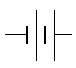 b.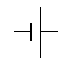 c.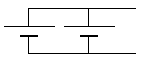 d.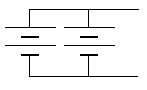 a.more voltageb.more currentc.less currentd.less voltagea.total energy contained in the batteryb.amount of energy flowing in a circuitc.total amount of charged.amount of charges flowing past a point per seconda.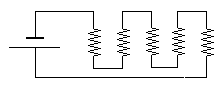 b.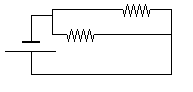 c.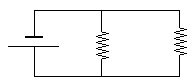 d.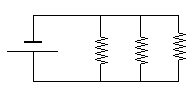 a.90 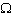 b.10 c.30 d.0.1 a.ampereb.voltc.coulombd.ohma.energyb.powerc.effortd.change in energy